aPrepare weekly, monthly and quarterly finance report Prepare cash book and bank reconciliation statements.Prepare monthly financial reports and annexed schedules for onward.Checking of log books maintained by drivers on fortnight basis. Maintenance of vehicle record, reporting in case of accident, driver’s overtime sheets.Arrangements of travel and hotel reservations for trainings, preparation of travel authorizations.Responsibility of safekeeping of organization money, vehicles and property. Mess arrangement of office staff and guests as per policy.Tracking petty cash, keeping appropriate records, and maintaining reconciliations Conduction of trainings and workshops and also buildings and hall arrangements.Prepare budget demand and work plan for upcoming month and year.Performed multi task within the role as required Technical SkillsMSOffice skilled in MSWord, Excel & PowerPointOffice ApplicationOutlookCoursesIELTS (International English Language Testing System)Office Application (One Year)Extra-Curricular Activities:Active Participant of CAMP in Survey & FGDActive Participant of Befare in Survey & FGDActive Member of HWM OrganizationPersonal Traits Strong Leadership and Interpersonal skillsConfident, Energetic, Improviser Optimist and Highly Motivated towards WorkTime Management SkillsPersonal InformationD O B		:	10 SEP 1983CNIC NO		:	14301-1978369-3MARITAL STATUS		:	 MARRIED RILIGION		:	ISLAM NATIONALITY		:	PAKISTANIDUBAI DRIVING LICENSE		:	YES	Language ProficiencyEnglishUrduPashtoReferences:Reference will be provided on request.		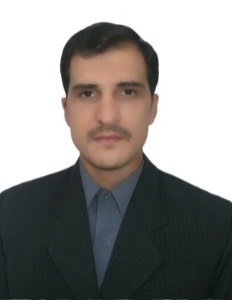 Shafqat Mobile No  Whatsapp +971504753686 / +919979971283E-mail: shafqat.376061@2freemail.com UAE Driving License : YesObjectivesWork in challenging environment, test my skills, make my self-motivated and committed towards achievement of organizational tasks. Always try to gain valuable experience. As well as to polish my skills and capabilities that would enable me to make a significant contribution in whatever organization I get in.EducationM.A (International Relations) 2013From Kohat University of Science & Technology, Kohat, Pakistan B.A (Humanity) 2006From Kohat University of Science & Technology, Kohat, Pakistan HSC Pre-Engineering 2002From Govt. Post Graduate College, Usterzai Payan Kohat, Pakistan SSC2000From Govt. high secondary school Usterzai Payan Kohat, Pakistan ExperienceMIMAR BUILDING CONTRACTING L.L.C (DUBAI) from 28 Nov 2015 to 30 Nov2017.Working as a “PRO” in Mimar building contracting l.l.c.Role and Responsibilities of PROWork permit, residency, visa and immigration related documentation.Renew, update and maintain all employees and their dependent visas, labor cards and labour contracts with job offer letter typing, medical and emirates id typing.Flexible and willing to work outside normal working hours, if there is a requirementPreparation of documents for Dubai Municipality (DM) for all projects.Well versed and understands the UAE Labor LawCompleting Online and Written Application formsSend employees a notification on documentation required prior to their visa/labor card expiringTo maintain database of all passports and residence visas by scanning all documents and directly updating the database when details changeUpdating all employees health insurance and Company Vehicles Registration, Insurance, Salik & Fines etcManages Immigration payments to settle immigration related payments and coordinate with account payable team regarding reporting requirement. Assist HR with administration-related task that may include but not limited the following: filing, administering medical insurance plane, preparing personnel certificates, leave management.Manage and track renewal process for the commercial licenses / certificates e.g. Commercial Registration, Municipality License etc.Performs other duties as assignedSAVE THE CHILDREN (AMERICAN ORG) From (Dec 2013 to  Dec 2014)Worked as a “Admin & Finance Officer” in Fata KP Health Project at Orakzai AgencyRole and Responsibilities of Admin & FinanceFinancial and administration record keepingPrepare monthly JV and classification of expenses.Prepare monthly JV and classification of expenses.